Развлечение «Полезные витамины», с театрализацией:  «Сказка  «Репка» на новый лад»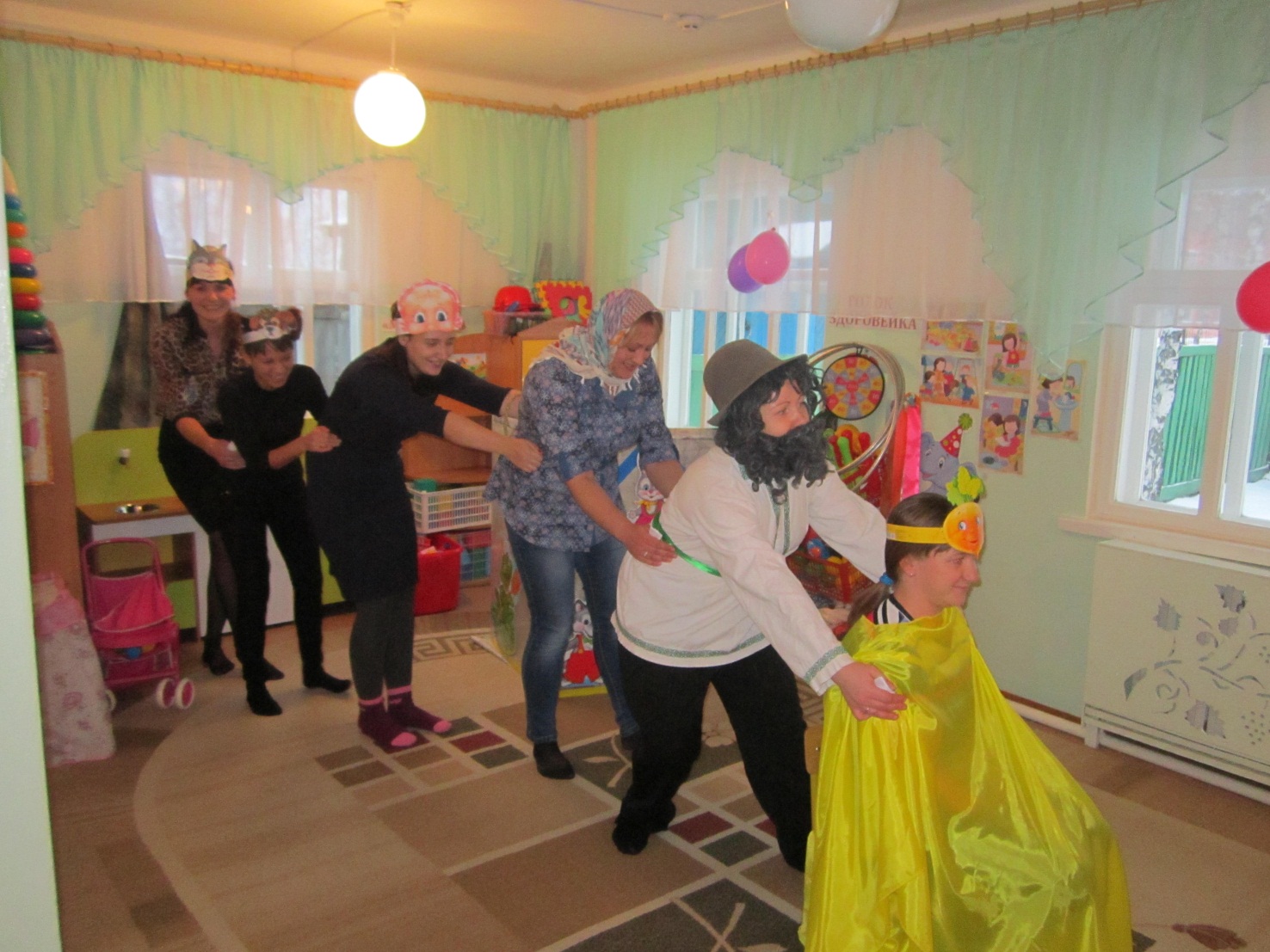 Подготовила и провела: Сенцова Е.В.МКДОУ д/с «Незабудка»2017г.Проблема: роль натуральных  витаминов  в сохранении и укреплении здоровья.              Ход развлечения:Входит Бабушка- Загадушка:Здравствуйте, мои дорогие ребятушки! Я Бабушка – Загадушка, в гости к вам пришла и загадок с собой принесла Вы любите загадки отгадывать? А тогда давайте с вами в лес поедем за грибамитут – лисички, там – опята.Вот загадки, отгадай- ка.1. Этот миленький грибокВыбрал тихий уголок.Ножичком его ты срежь-ка,Ведь съедобна... (сыроежка) 2. Он живет под елками,Скрытый их иголками.Много у него братишек.Рыжий гриб зовется... (рыжик) 3. В шляпке беленькой на ножкеРос грибочек у дорожки.А теперь в корзинке пустьПолежит съедобный... (груздь)4. Точки белые на красном —Ядовитый гриб, опасный.Ни к чему тут разговор —Не срывайте... (мухомор) 5. На пеньке сидят братишки.Все в веснушках, как мальчишки.Эти дружные ребятаНазываются... (опята)Ой, как хорошо вы загадки отгадываете!Сколько осенью грибов нарасло! А мы и ещё урожай овощей собрали, фруктов! Какие вкусные салаты можно приготовить! Ребята, вы любите вкусные салатики, винегреты? (ответы детей) А я ведь к вам не одна пришла. Давайте с ней познакомимся. Это  Нехочуха. (выходит Нехочуха)Нехочу я есть салат.Дайте лучше мармелад!Не хочу я винегрет, Дайте булок и конфет! (держится за живот)Бабушка: Ай- ай –ай! Посмотрите на неё! Что –то здесь не так! Если что- то болит, тебе поможет Айболит: (входит Айболит)Чтоб здоровым, сильным быть,Надо овощи любить,Все без исключения –В этом нет сомнения.Бабушка: Дорогой, Айболит! А почему надо есть овощи и фрукты?Айболит: Потому что в них содержатся такие волшебные вещества, которые помогут Нехочухе стать здоровой, румяной. А кто знает, что это за волшебные вещества?(витамины)Бабушка: Ребята, а давайте с вами вспомним, какие овощи и фрукты мы знаем. (ответы детей)(рассказ Айболита о пользе витаминов)Бабушка: А вы любите, дети, сказки?Тогда отгадайте загадку:Не с начала – с середины,С середины, с половины!Вот засела крепко – крепкоВ землю пребольшая…(репка)Мы сейчас покажем сказку.В нашей сказке всё иное, всё совсем, совсем другое.В ней совсем другой расклад,Сказка «Репка» на новый лад!(выходит Репка и садится на стул)Вед: Захотелось как-то деду        Репы пареной к обеду,        В огород старик сходил,       Сладку репу посадил.Дед: Здравствуй, репка!Вижу, что ты подросла,Не объехать и не обойти, И другой такой на свете не найти.Репка выросла на славу!Ну, не репка – просто диво! Вед: Дёрнул дед, да не тут- то было. Маловато было силы.(репка поёт на мелодию из м/ф «Бременские музыканты»)Репка: Говорят, что репка крепка.Эх, ведь правду говорят!Хоть в земле засела крепко,Вытащить меня хотят.Ой, ля-ля,! Ой, ля-ля!Вот так!Дед: Вытянуть тебя не просто.В этом, репка, ты права.Бабку позову на помощь-Вместе вытянем тебя.Вед: Вот интересно, смогут ли они вдвоём репку вытащить?( под музыку «Самара – городок» выходит бабка)Дед: Прошу тебя, иди скорей.И сил ты не жалей.С тобою репку вытащим, А ну давай дружней.Вдвоём: Мы вместе репку вытащим,А, ну, давай дружней!(пытаются вытащить репку)Баб.: Ох, никак! Ослабли ручки,Позовём на помощь внучку!Внучка, внученька, иди,На подмогу выходи.Вед.: Вот бежит на помощь внучка…(выходит внучка, в руках корзинка и поёт на мотив песни «Вместе весело шагать»)Внучка: Я на помощь к вам бегу Из лесочка, из лесочка.Там сегодня собирала Я грибочки, я грибочки.Припев:Вместе станем друг за другомПоскорее, поскорее.Вместе вытянем мы репкуПобыстрее, побыстрее.Вед.: Вот все трое, что есть силы, Тянут эдак, тянут так, Да не вытянут никак.И тогда решила внучка…Внучка: Позовём на помощь Жучку.Жучка, Жучка, где же ты?К нам на помощь приходи.(выходит Жучка под музыку)Жучка: Я, Жучка, хвост комочком.Я дом свой сторожу.Меня зовите дружно,На помощь прибегу.Люблю я очень мясоИ косточки люблю.Но жёлтый овощ этотДостать вам помогу!Вед.: Вчетвером собрали они все силы, Но вытянуть не смогли.Жучка: Что тут голову ломать, Кошку надо бы позвать.Кошка Мурка к нам, сюда,Без тебя совсем беда.(выходит кашка под песенку «Наш сосед»)Кошка: Как же мне не веселиться, Не грустить без разных бед.Я полбаночки сметаныВылизала на обед.Нет красивей в мире МуркиИ сильнее не найти.Репку вытащить? Конечно!Как на помощь не прийти!Пам- пам…Вед.: Впятером как дёрнут вместе, Ну а репка всё на месте!Подзывает мышку кошка…( выходит мышка под песню «В траве сидел кузнечик)Мышка: Я маленькая мышка,Я в норке здесь живу.В укромный свой домишкоЯ зёрнышки несу.Припев:Представьте себе(2раза)Я зёрнышки несу.Я гири  поднимаю,Я мускулы качаю,Я мышка – не малышка,Спортсменка я, друзья.Ну –ка вместе,Ну –ка дружноВытянуть нам репку нужно!(все вместе вытаскивают репку)Вед.: Вместе вытащили репку, Что в земле сидела крепко.Все: Поможет нам спорт и дружба в беде –Не даст нам пропасть никогда и нигде!Бабушка –Рассказушка: Ну что, ребята, понравилась вам сказка? А вы поняли, чтобы быть здоровыми надо больше есть овощей и фруктов? (ответы детей)Тогда отгадайте загадку : у меня в корзинке что –то сладкое да гладкое. Что это?Дети: Яблоко. (угощение детей)